RIWAYAT HIDUPHasrullah, lahir di Pinrang tepatnya di Desa Pallameang pada tanggal 25 November 1995. Peneliti merupakan anak laki-laki dari pasangan Tayyeb dengan Hamsiah dan meruapakan anak kedua dari dua bersaudara. Peneliti memulai pendidikan Sekolah Dasar di SDN 206 Pallameang kecamatan mattirosompe pada tahun 2003 dan lulus tahun 2010. Peneliti menyelesaikan Sekolah Menengah Pertama di SMP Negeri 1 Mattirosompe kabupaten pinrang dan selesai pada tahun 2013 kemudian melanjutkan Sekolah Menengah Atas di SMA Negeri 1 Mattirosompe yang sekarang berganti nama menjadi SMAN 3 Pinrang dan Alhamdulillah lulus tahun 2014. Juli 2014, peneliti terdaftar sebagai mahasiswa FIP Program Studi PGSD Universitas Negeri Makassar melalui jalur SBMPTN. Selama masa kuliah penulis aktif dalam Lembaga Kemahasiswaan dan belajar dalam halaqah tarbiah serta bergabung dalam kepengurusan Lembaga Dakwa Fakultas Study Club Raudhatun Ni’mah (LDF SCRN) FIP UNM sebagai anggota departemen sumber daya manusia dan periode selanjutnya sebagai ketua departemen dan pada tahun 2016/2017 dipilih menjadi ketua umum LDF SCRN FIP UNM. Penulis juga aktif dalam mendampingi pengelolaan laboratorium dan pernah diangkat menjadi asisten laboratorium IPS PGSD FIP UNM.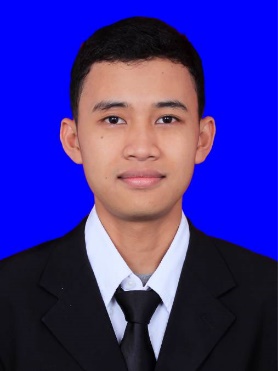 